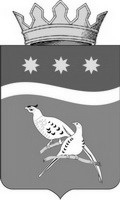 АДМИНИСТРАЦИЯ БЛАГОВЕЩЕНСКОГО РАЙОНААМУРСКОЙ ОБЛАСТИП О С Т А Н О В Л Е Н И Е02.09.2021					                                                                          №976г. БлаговещенскВ соответствии с Градостроительным кодексом Российской Федерации от 29.12.2004 № 190-ФЗ, Федеральным законом от 06.10.2003 №131-ФЗ «Об общих принципах организации местного самоуправления в Российской Федерации», Уставом администрации Благовещенского района, Амурской областип о с т а н о в л я е т:          1. Назначить публичные слушания по проекту внесения изменений в   Генеральный план муниципального образования Новотроицкий сельсовет Благовещенского района Амурской области на 12.10.2021 года в 13:00 по адресу: Амурская область, Благовещенский район, с.Новотроицкое, ул.Гагарина, д.1.          2. Назначить публичные слушания по проекту внесения изменений в   Правила землепользования и застройки муниципального образования Новотроицкий сельсовет Благовещенского района Амурской области на 12.10.2021 года в 14:00 по адресу: Амурская область, Благовещенский район, с.Новотроицкое, ул.Гагарина, д.1.           3. Назначить публичные слушания по проекту внесения изменений в   Генеральный план муниципального образования Новотроицкий сельсовет Благовещенского района Амурской области на 12.10.2021 года в 16:00 по адресу: Амурская область, Благовещенский район, с.Кантон-Коммуна, ул. Центральная, детская площадка.          4. Назначить публичные слушания по проекту внесения изменений в Правила землепользования и застройки муниципального образования Новотроицкий сельсовет Благовещенского района Амурской области на 12.10.2021 года в 16:30 по адресу: Амурская область, Благовещенский район, с.Кантон-Коммуна, ул. Центральная, детская площадка.5. Установить срок проведения публичных слушаний со дня оповещения жителей муниципальных образований об их проведении до дня опубликования заключения о результатах публичных слушаний в период с 08.09.2021 по 12.10.2021 года – 34 дня. 6. Организацию и проведение публичных слушаний возложить на отдел архитектуры, градостроительства и дорожной деятельности администрации Благовещенского района.7. Проекты изменений в Генеральный план и Правила землепользования и застройки, подлежат размещению на официальном сайте администрации Благовещенского района Амурской области. (https://blgraion.amurobl.ru/pages/deyatelnostblg/agdd/dokumenty-territorialnogo-planirovaniya/).8. Настоящее постановление подлежит размещению на официальном сайте администрации Благовещенского района Амурской области и публикации в газете «Амурская земля и люди». 9. Постановление вступает в силу со дня публикации.10. Контроль возложить на заместителя главы администрации Благовещенского района Д.В.Слепцова.Глава Благовещенского района                                                         Е.А.Седых          «__О назначении публичных слушаний по проекту внесения изменений в  Генеральный план и Правила землепользования и застройки муниципального образования Новотроицкого сельсовета Благовещенского района Амурской области